https://zoom.us/j/99880317470?pwd=OHh4aWUvUVUwcEZ2RVhUN3BhamJGdz09WelcomeRoll Call and Introductions.  Review VMs, CMs, and PCMs after July 1, 2020 changesCurrent voting member list: Kristen Cetin; Zheng O’Neill; Li Song; David Yuill; Jin Wen; Srinivas Katipamula; Glenn Remmington; Liping Wang; Eric Young; Joe Zhou; Tea Zakula (Non-Quorum) (yellowed are new members starting this year)ScopeTC 7.5 is concerned with the performance and interactions of smart building systems, the impact of smart systems on the total building performance, methods for achieving more intelligent control and operation of building processes, interactions of smart buildings with utilities, and documentation of the benefits of smart buildings and smart building systems as they relate to energy consumption, cost of operation, maintenance, occupant comfort, building commissioning, operations, and impact of the SBS on utilities and natural resources.ASHRAE Code of Ethics Commitment – ChairIn this and all other ASHRAE meetings, we will act with honesty, fairness, courtesy, competence, integrity and respect for others, and we shall avoid all real or perceived conflicts of interests. (See full Code of Ethics: https://www.ashrae.org/about-ashrae/ashrae-code-of-ethics.)Discussion/Approval of Orlando MinutesAnnouncementsChair breakfast meeting and other ongoing activitiesARPA-E Sensors Project updateJin Wen will roll off Chair and David Yuill will roll on effective August 1st 2020Liaison Reports: TC 1.4, TC 1.5, TC 1.6, TC 7.3, SPC 207PFault Detection and Diagnosis Subcommittee (Liping Wang)Enabling Technologies Subcommittee (Jin Wen)Smart Grid Subcommittee (Kristen Cetin)Buildings Operations Dynamics Subcommittee (Donghun Kim)Research (Li Song)Program (Eric Yang) Handbook (Joe Zhou)Standards (David Yuill)Web Page (Mike Galler)Old BusinessSubcommittee coordinationsYEAAwardsOld Publications (FDD and Dynamic Building Models)New BusinessAdjournment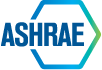 DRAFT AgendaeTC 7.5 General Meeting  6/18/20 9 AM to 12 PM EDT Prepared by Jin WenMeetingDate and Time (EDT)ZOOM LINKMain Meeting6/18/20 9 AM to 12 PM https://zoom.us/j/99880317470?pwd=OHh4aWUvUVUwcEZ2RVhUN3BhamJGdz09BOD6/16/20 3:00 PM to 3:45 PMhttps://zoom.us/j/95970331366?pwd=WFV2UnNsUFJzamVlNkxWOE85eGpJdz09Research6/16/20 from 3:45 PM to 4:45 PMhttps://zoom.us/j/94837407267?pwd=RGlaOUVrYnVlSU1OUXFMYllvcXdQZz09Program6/16/20 4:45 PM to 5:30 PMhttps://zoom.us/j/93256625778?pwd=VktUWitZai9vS0tMWXBOOXlxbW1DUT09FDD6/17/20 3:00 PM to 3:45PMhttps://zoom.us/j/94940656350?pwd=WG9kYnF0bkdrY2NyZThTdE0yL3lmQT09Enabling Technologies6/17/20 3:45 PM to 4:30 PMhttps://zoom.us/j/95357524190?pwd=bUc2azlNcktxNFBqL2VRVERFZmhlQT09Smart Grid6/17/20 4:30 PM to 5:15PMhttps://zoom.us/j/91603099243?pwd=VXQzbnFOTlJOd3RnSHBxZkx5Z0pJQT09Handbook6/17/20 5:15 PM to 6:00 PMhttps://zoom.us/j/91418551159?pwd=cFAwUmQraHlFQUZxSWZaZHhrcE5SUT09